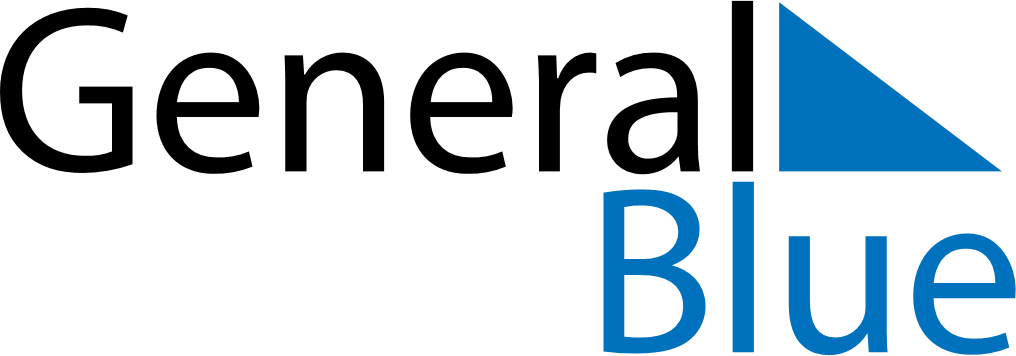 July 2021July 2021July 2021July 2021July 2021July 2021BotswanaBotswanaBotswanaBotswanaBotswanaBotswanaSundayMondayTuesdayWednesdayThursdayFridaySaturday123Sir Seretse Khama Day456789101112131415161718192021222324President’s DayPresident’s Day Holiday25262728293031NOTES